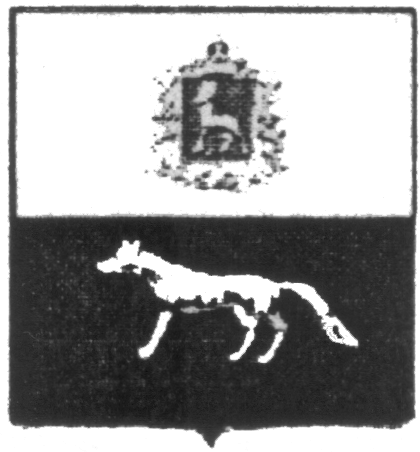 П О С Т А Н О В Л Е Н И Е       от 10.03.2017г.   № 7О внесении изменений в Приложение к постановлению администрации сельского поселения К.-Аделяково муниципального района Сергиевский № 36 от 30.12.2015года. «Об утверждении муниципальной программы «Благоустройство территории сельского поселения К.-Аделяково муниципального района Сергиевский» на 2016-2018гг.»В соответствии с Федеральным законом от 06.10.2003 № 131-ФЗ «Об общих принципах организации местного самоуправления в Российской Федерации» и Уставом сельского поселения К.-Аделяково, в целях уточнения объемов финансирования проводимых программных мероприятий, Администрация сельского поселения К.-Аделяково муниципального района Сергиевский  ПОСТАНОВЛЯЕТ:        1.Внести изменения в Приложение к постановлению Администрации сельского поселения К.-Аделяково муниципального района Сергиевский № 36 от 30.12.2015г. «Об утверждении муниципальной программы «Благоустройство территории сельского поселения К.-Аделяково муниципального района Сергиевский» на 2016-2018гг.» (далее - Программа) следующего содержания:        1.1.В Паспорте Программы позицию «Объем финансирования» изложить в следующей редакции:         Планируемый общий объем финансирования Программы составит:  3120,09031 тыс. рублей (прогноз), в том числе:-средств местного бюджета – 2096,98117 тыс.рублей (прогноз):2016 год 384,36877 тыс. рублей;2017 год 720,61240 тыс. рублей;2018 год 922,00000 тыс. рублей.- средств областного бюджета – 1023,10910 тыс.рублей (прогноз):2016 год 215,10914 тыс.рублей;2017 год 808,00000 тыс.рублей.2018 год 0,00 тыс.рублей.        1.2.В разделе программы «Срок реализации Программы и источники финансирования» абзац 3 изложить в следующей редакции:         Общий объем финансирования на реализацию Программы составляет 3120,09031 тыс. рублей, в том числе по годам: 	- на 2016 год – 599,47791 тыс. рублей;	- на 2017 год – 1528,61240 тыс. рублей;	- на 2018 год – 992,00000 тыс. рублей        1.3. Раздел Программы «Перечень программных мероприятий» изложить в следующей редакции:      2.Опубликовать настоящее Постановление в газете «Сергиевский вестник».      3.Настоящее Постановление вступает в силу со дня его официального опубликования.	Глава сельского поселения К.-Аделяково муниципального района Сергиевский                                  Карягин О.М.Наименование бюджетаНаименование мероприятийСельское поселение К.-АделяковоСельское поселение К.-АделяковоСельское поселение К.-АделяковоНаименование бюджетаНаименование мероприятийЗатраты на 2016 год, тыс.рублейЗатраты на 2017 год, тыс.рублейЗатраты на 2018 год, тыс.рублейМестный бюджетУличное освещение218,58300332,95080-Местный бюджетТрудоустройство безработных, несовершеннолетних (сезонно)73,40665149,59980-Местный бюджетУлучшение санитарно-эпидемиологического состояния территории26,8870032,50400-Местный бюджетБак. анализ воды7,857128,00000-Местный бюджетПрочие мероприятия57,63500137,79600992,00000Местный бюджетИТОГО384,36877720,61240992,00000Областной бюджетСубсидия на решение вопросов местного значения215,10914808,00000-Областной бюджетИТОГО215,10914808,000000,00000            ВСЕГО            ВСЕГО599,477911528,61240992,00000